Supplementary materialsSupplementary figure 1| The macroscopic and microscopic characterization of selected actinobacteria strains.Strain T1LA3			Strain S51			Strain S62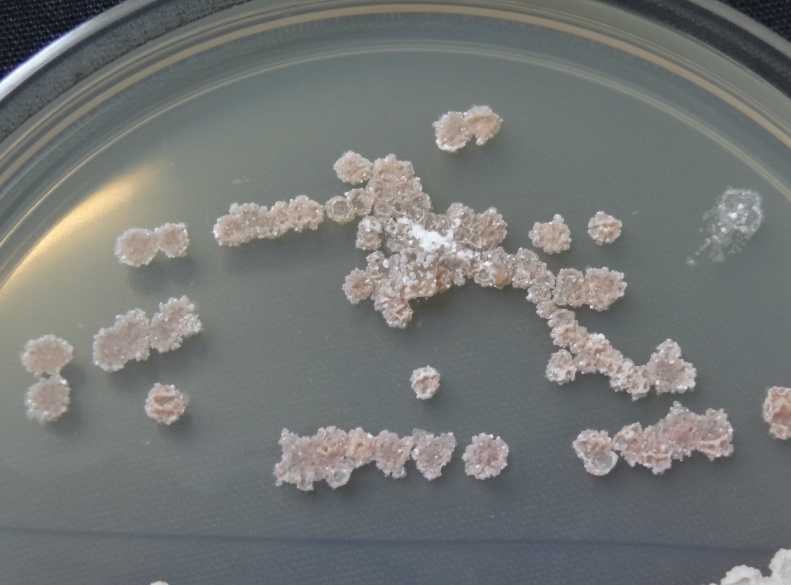 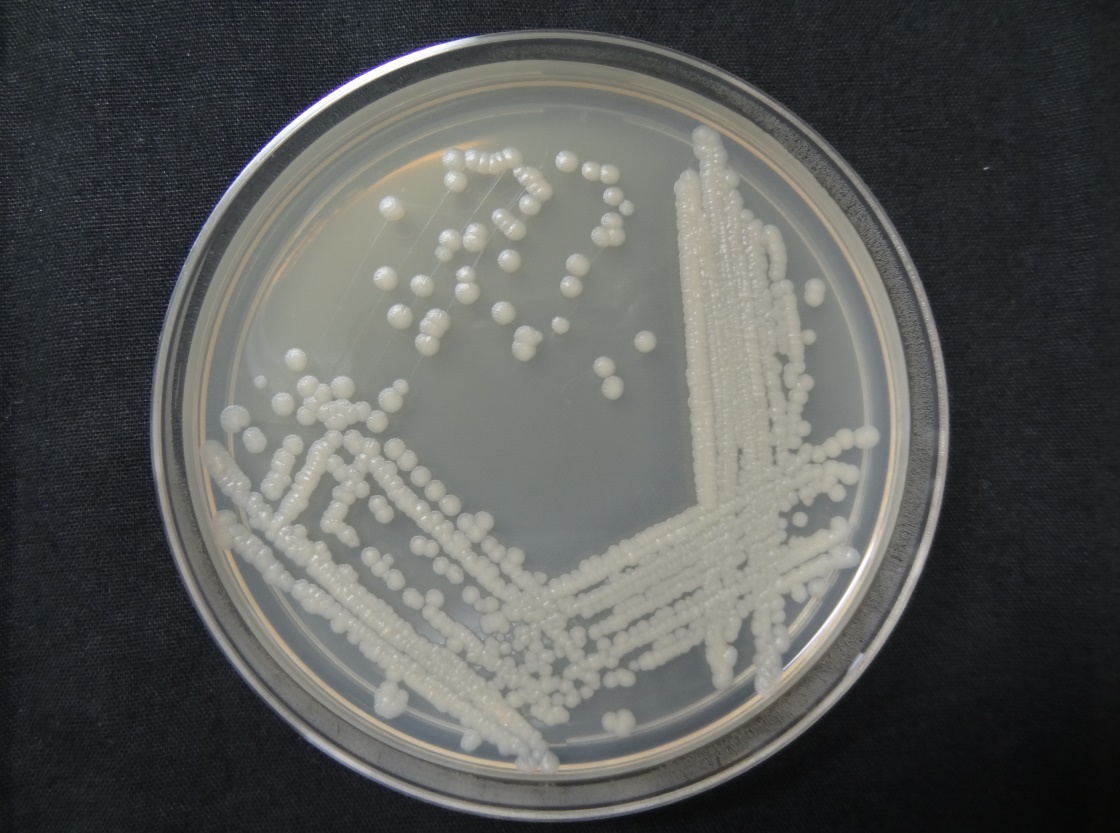 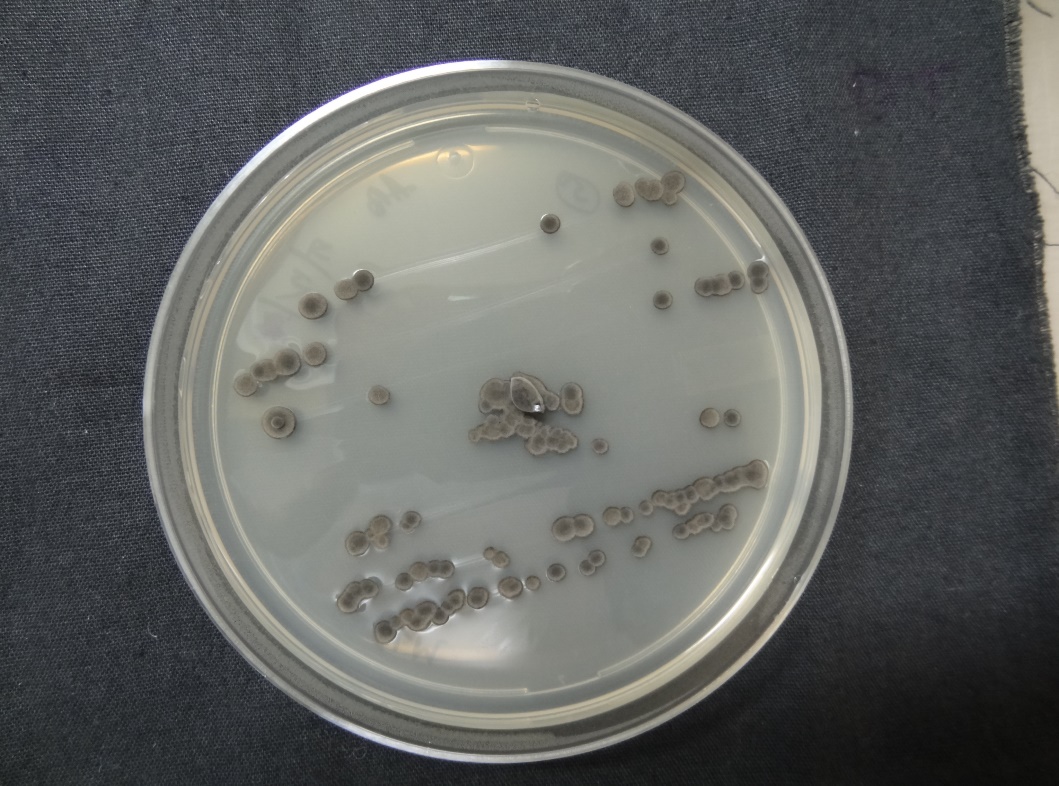 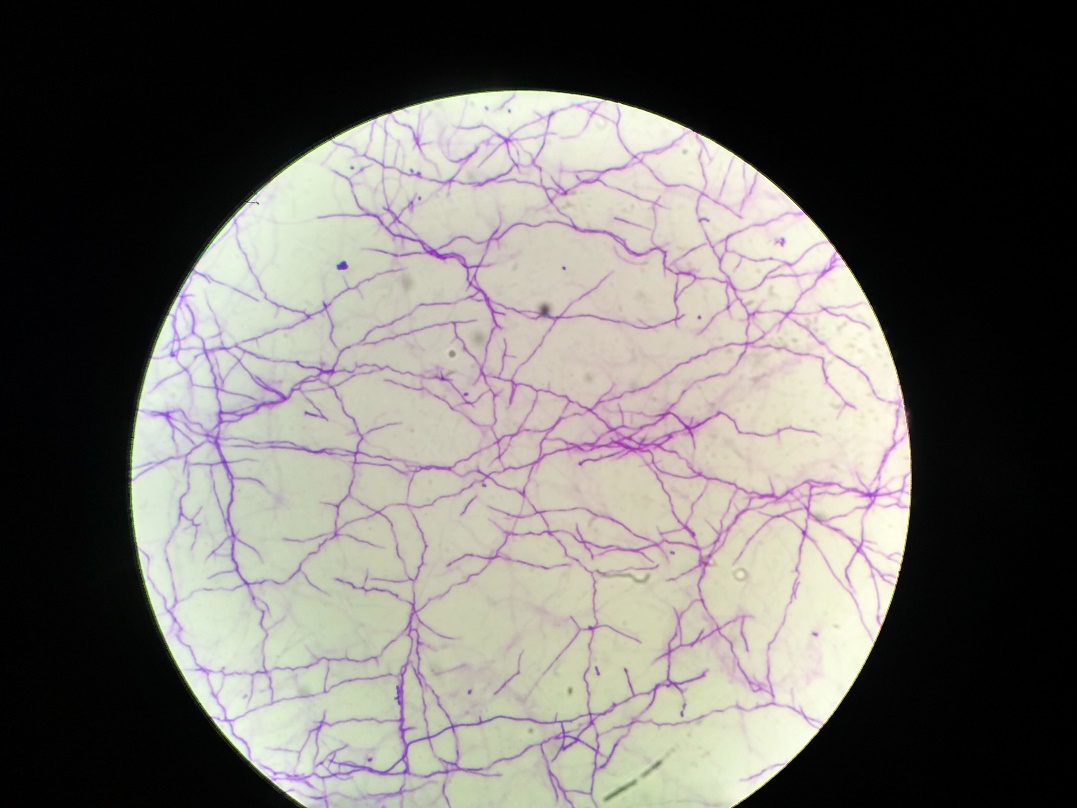 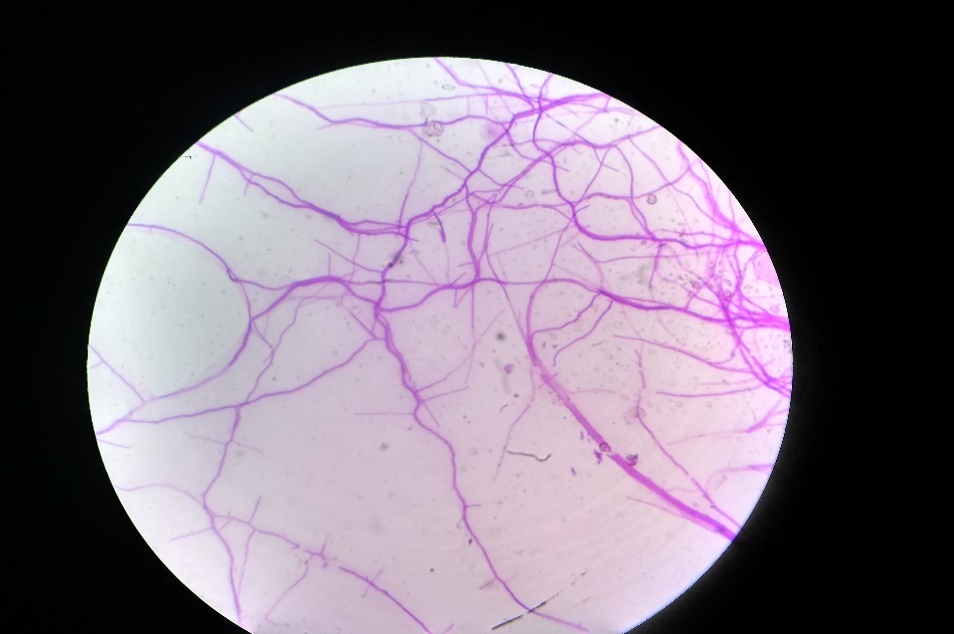 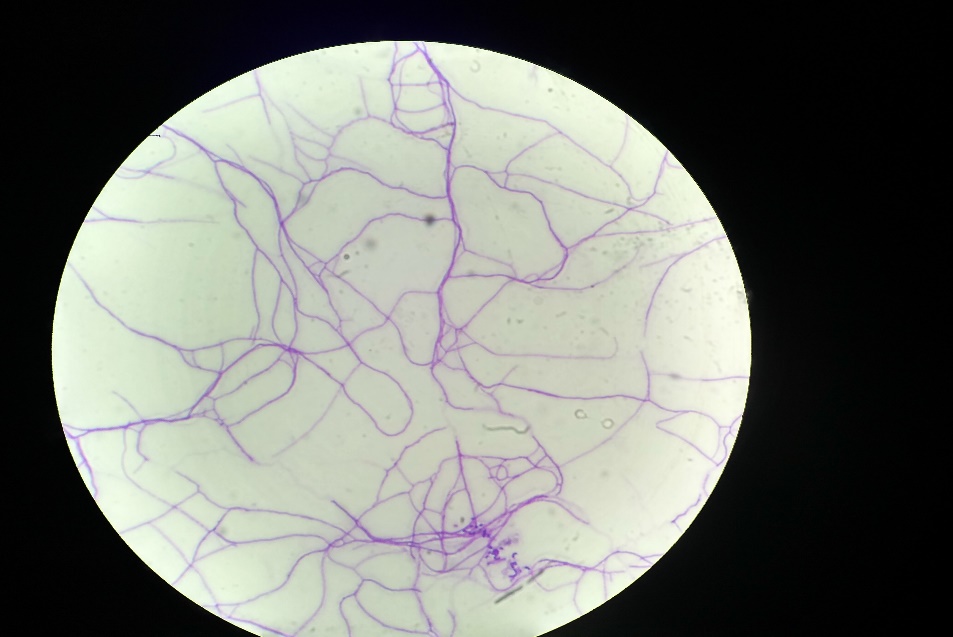 Supplementary figure 2| Plant growth promoting characterization of endophytic actinobacterial strains associated with tea.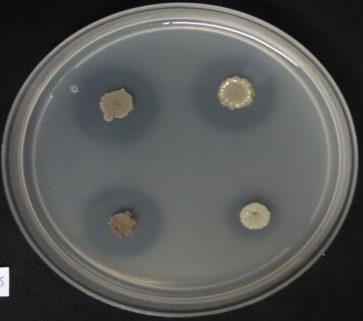 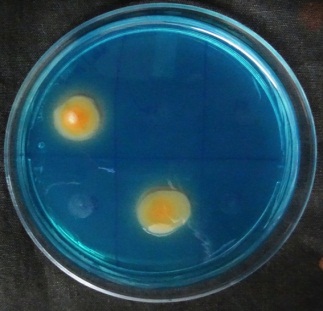 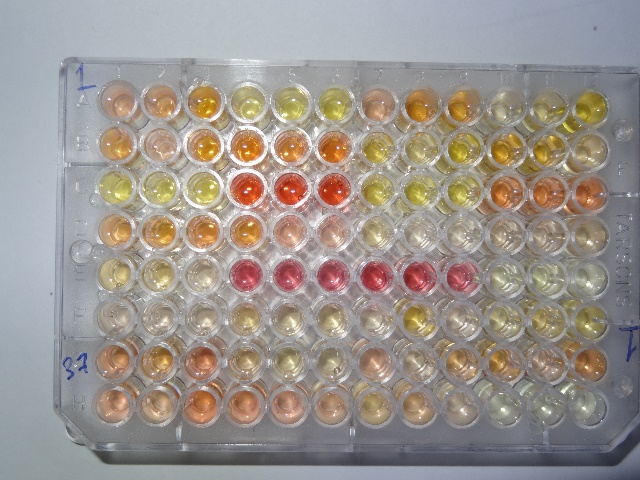 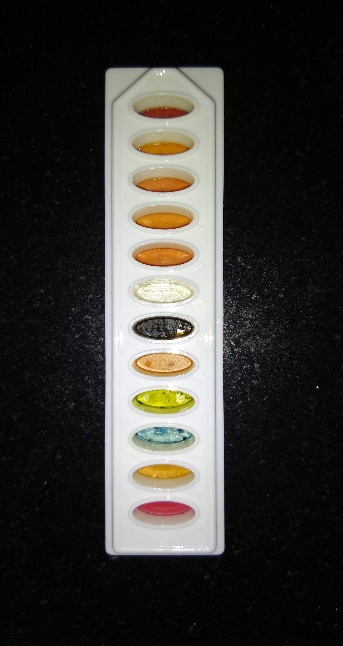 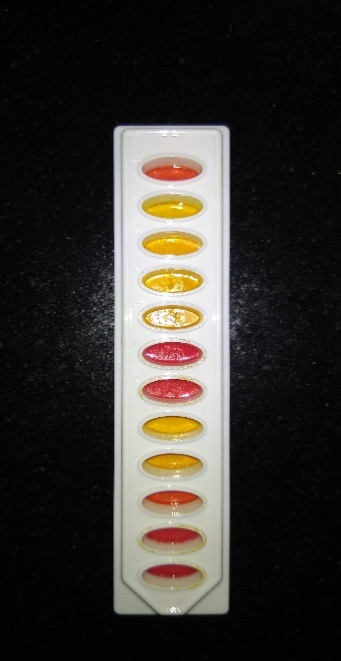 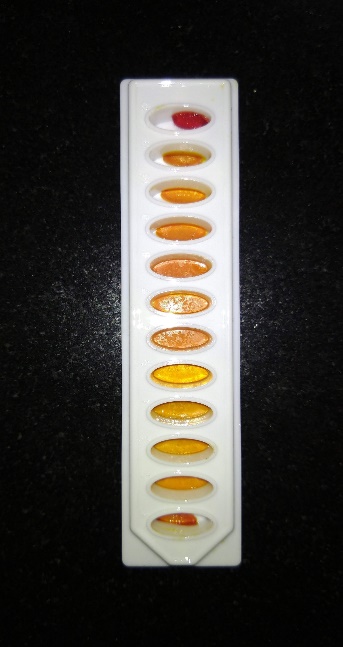 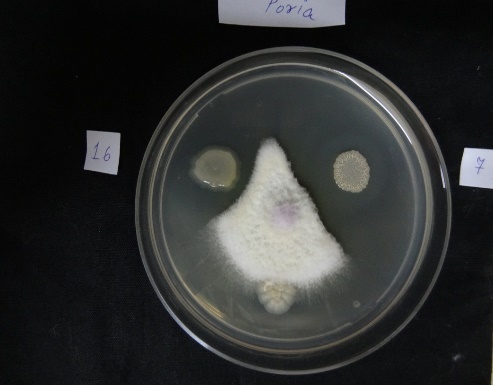 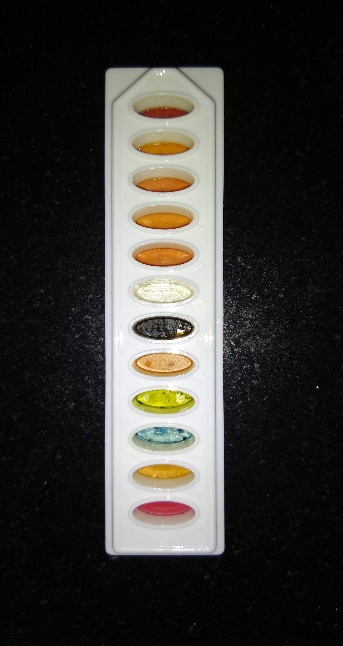 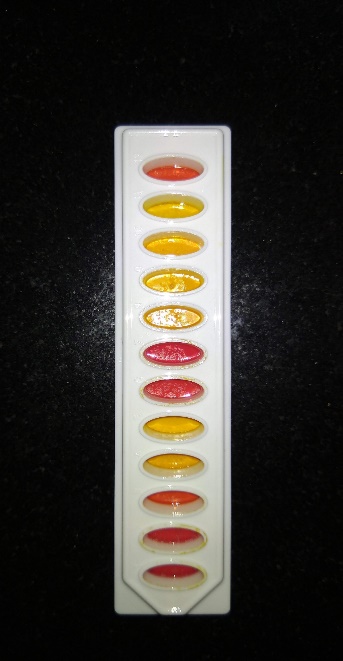 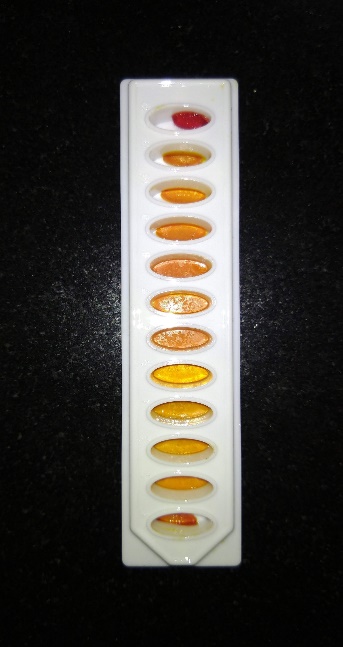 Supplementary figure 3| (a) 18 family chitinase gene amplification (size: 400-500 bp) with GA1F/GA1R, (b) PKS-I gene amplification (size: 1200-1400 bp) with K1F/M6R, (c) NRPS amplification (size: 700 - 800 bp) with A3F/A7R. 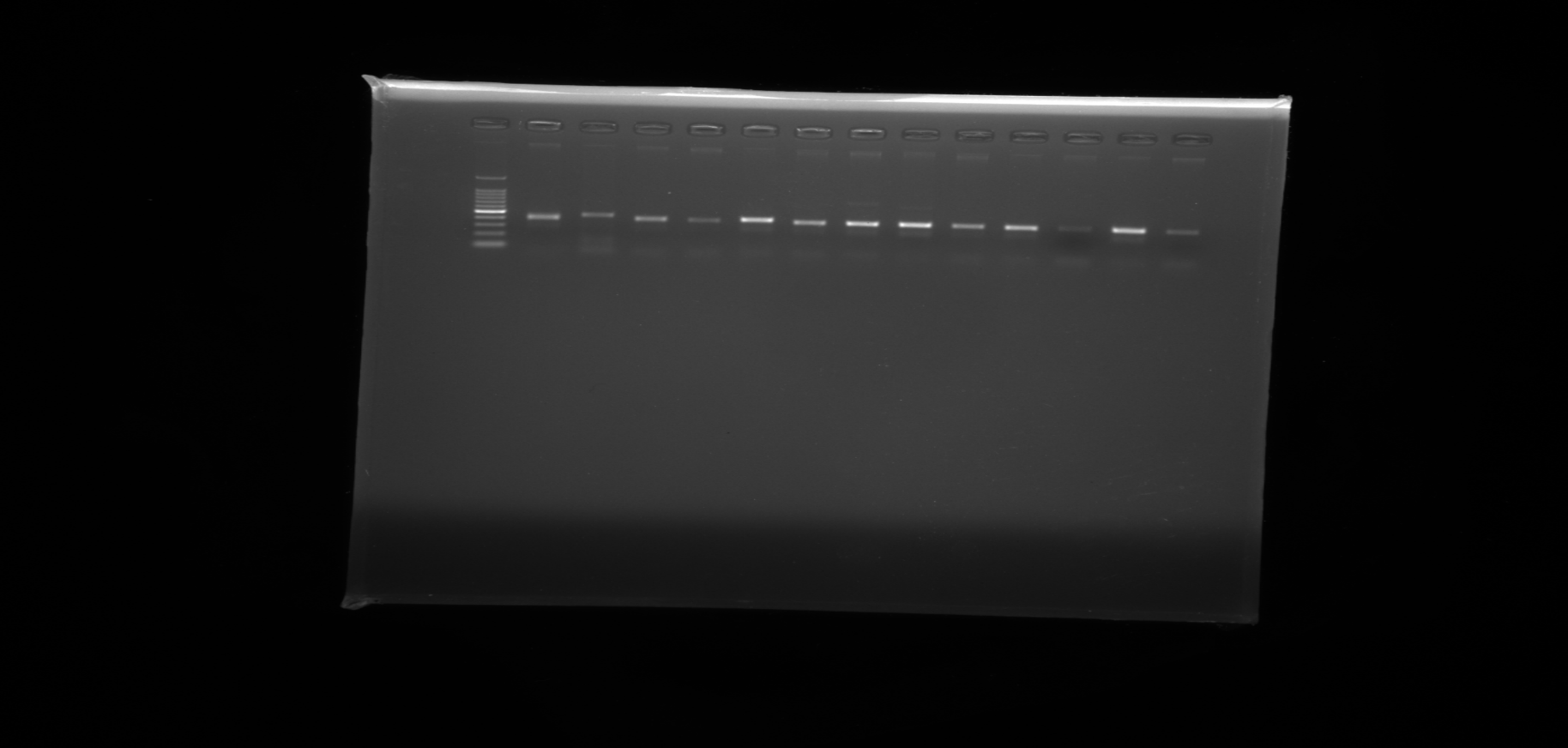 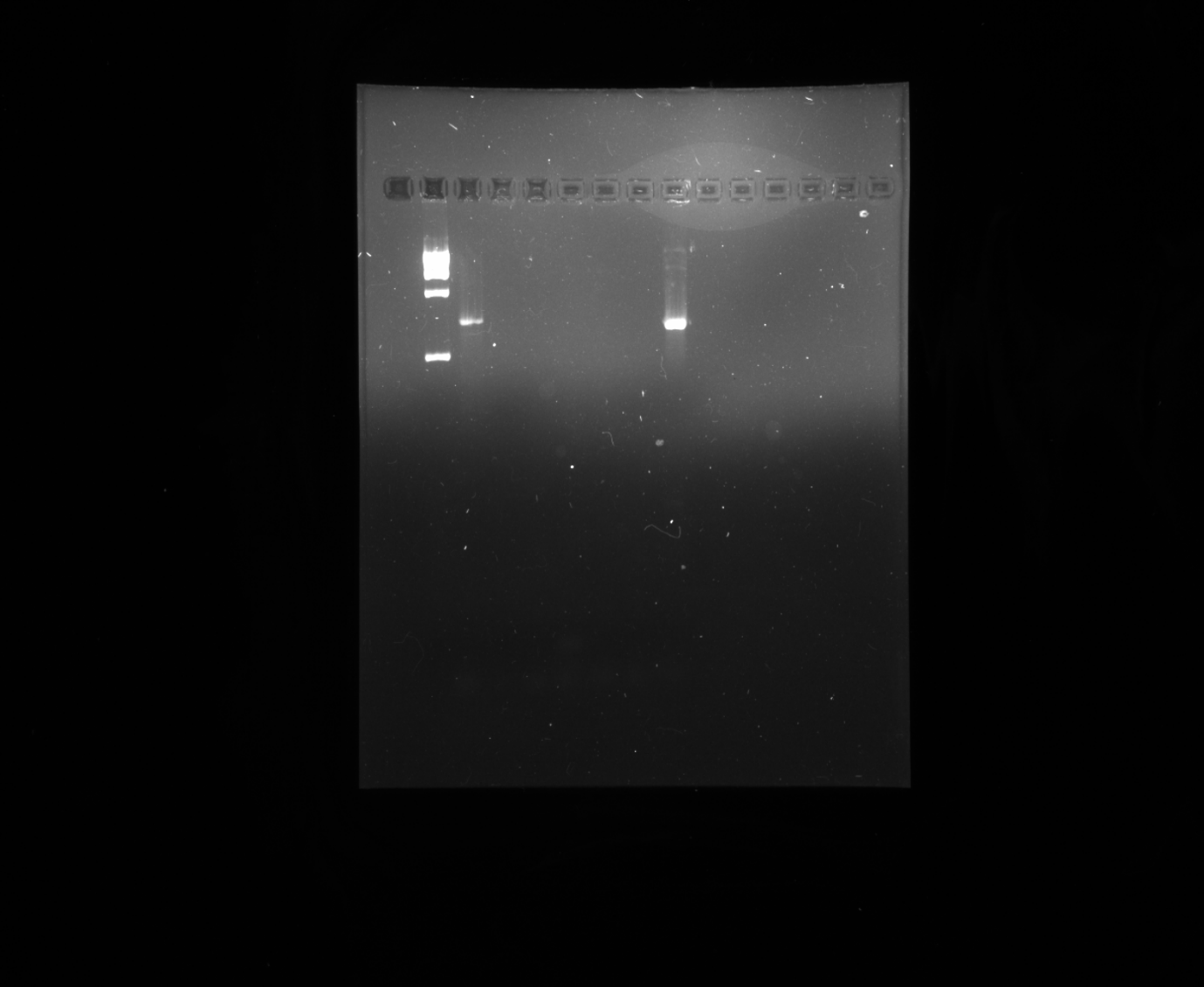 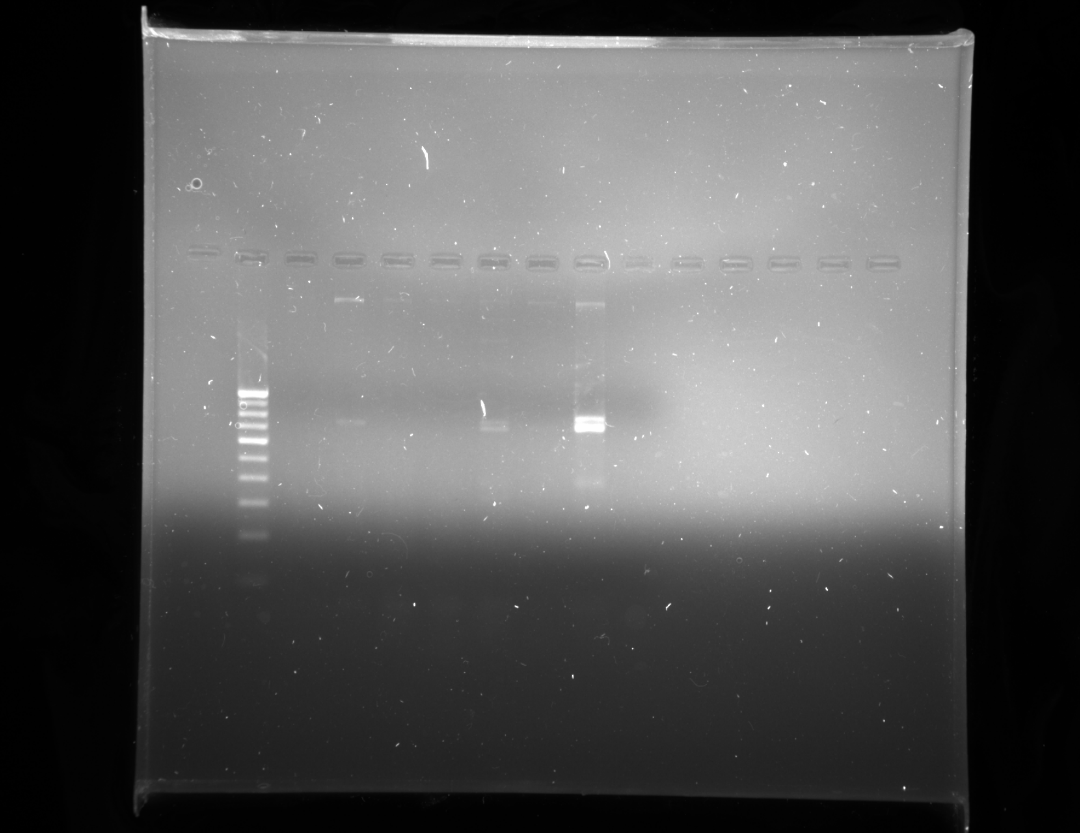 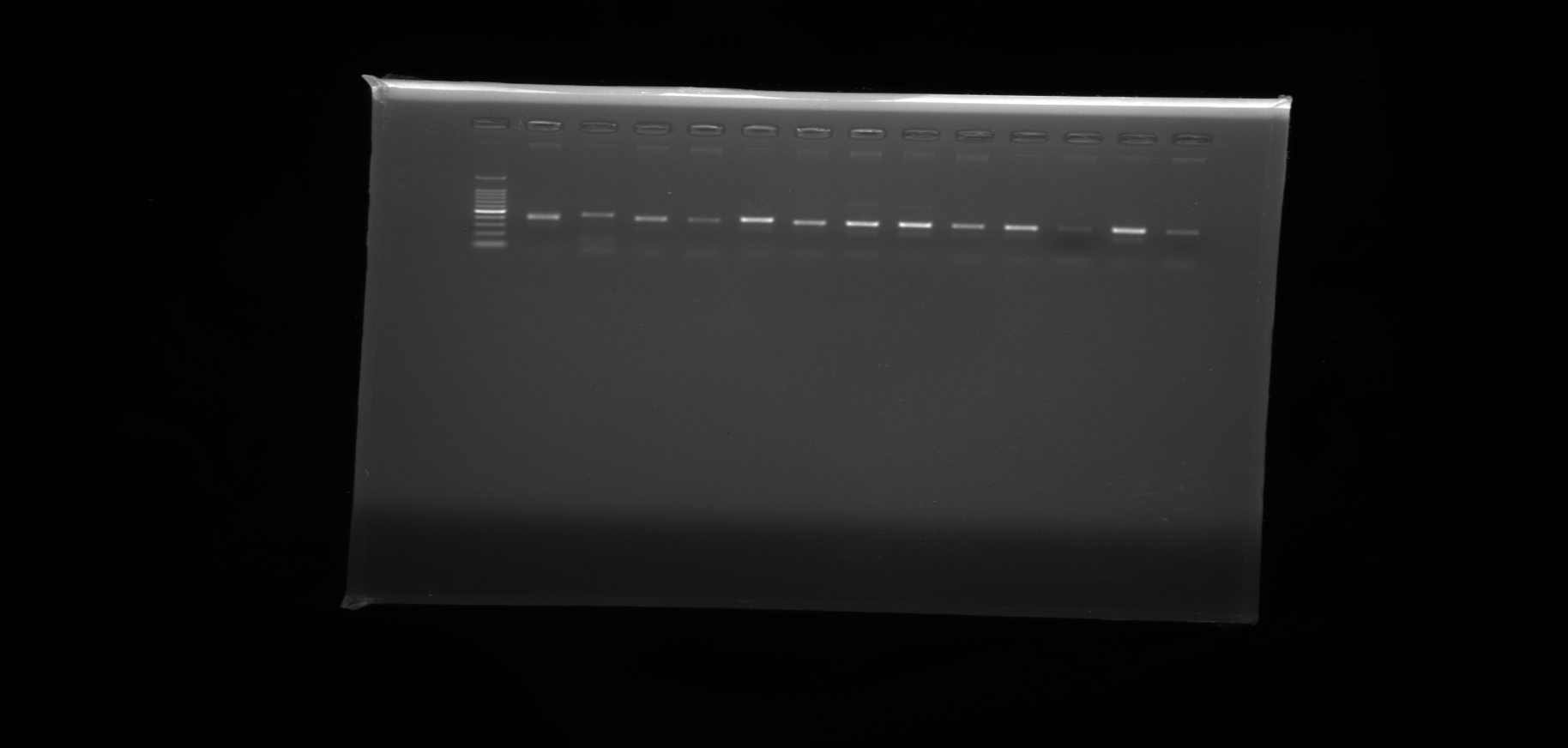 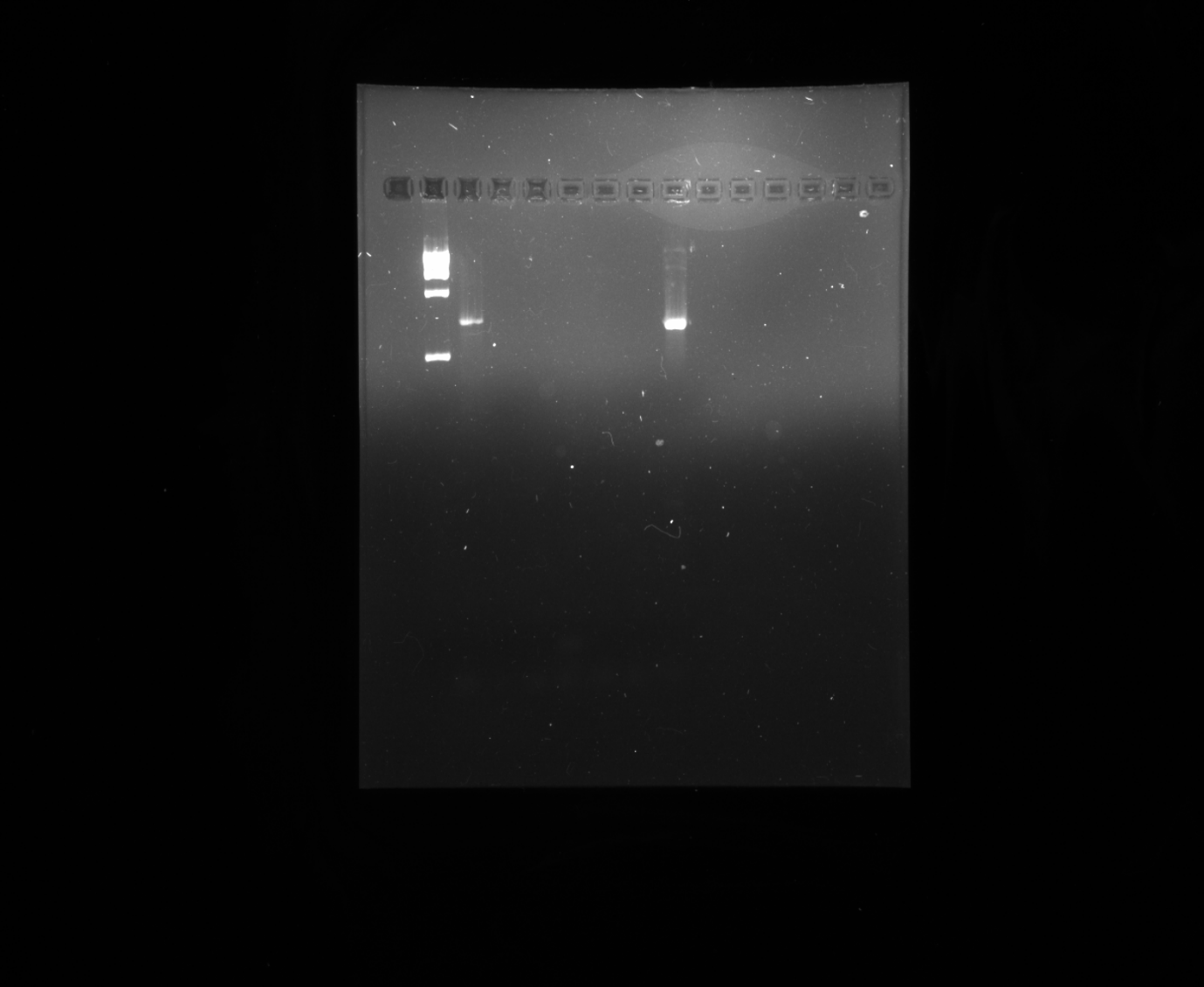 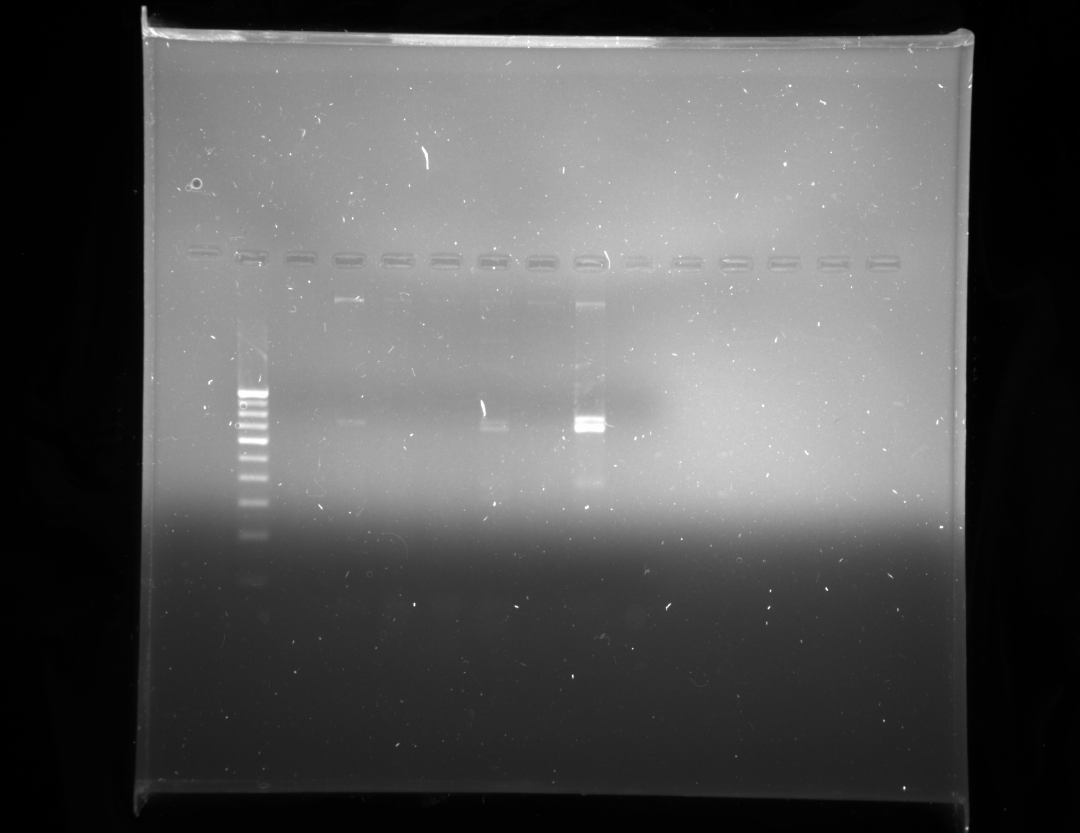 Supplementary figure 4| In vivo plant growth promotion experiment. (a) Nursery plant growth promotion experiment, (b) Inoculated tea plant (Clone TV1) with strain T1LA3 vs control. 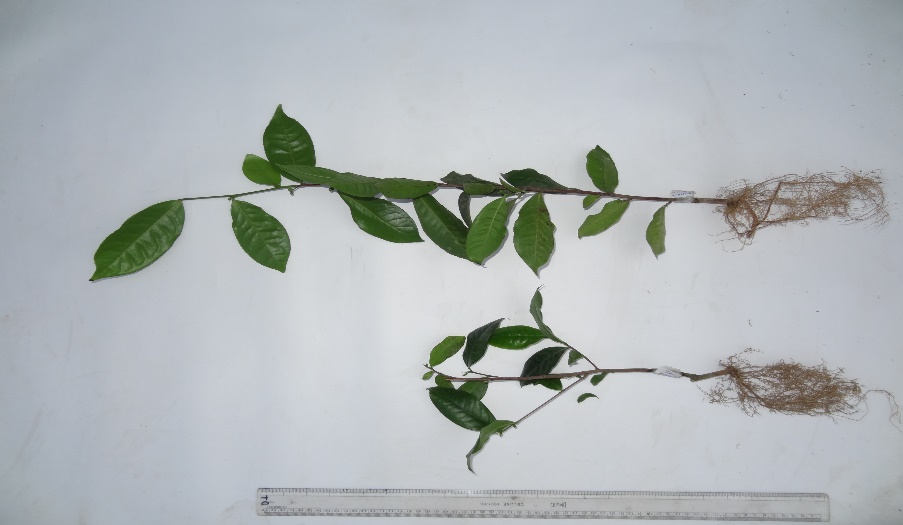 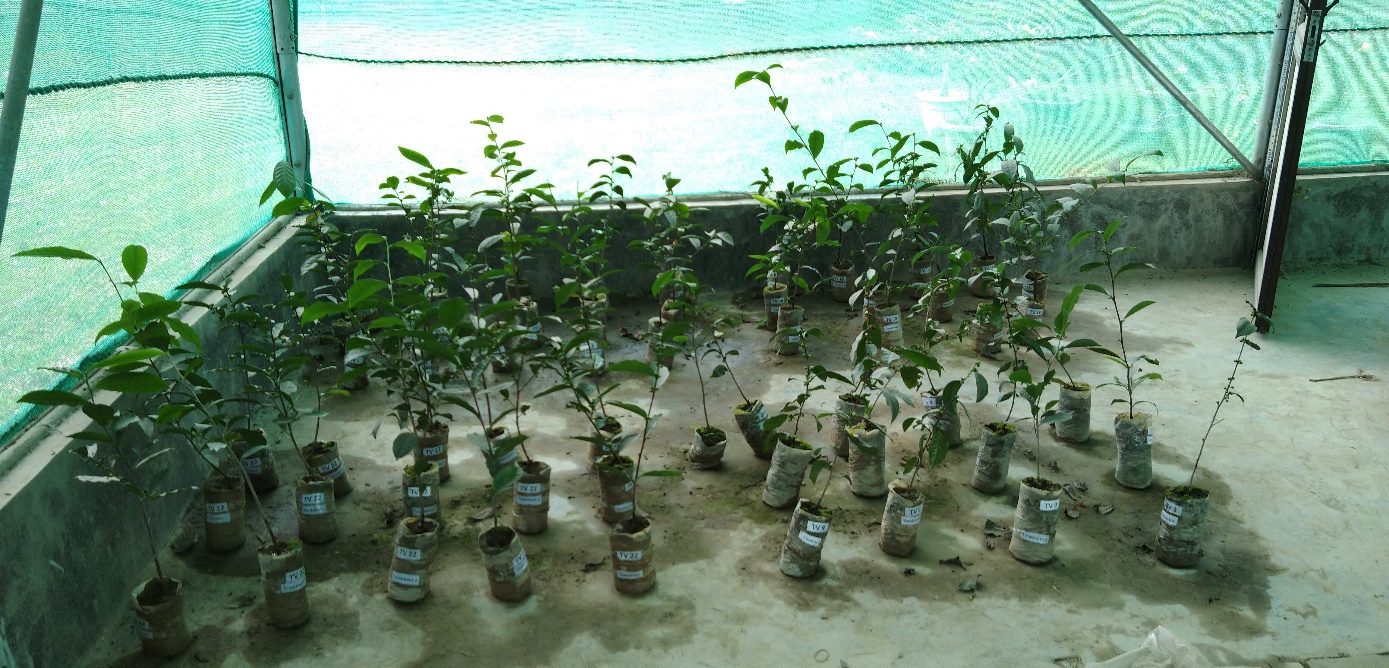 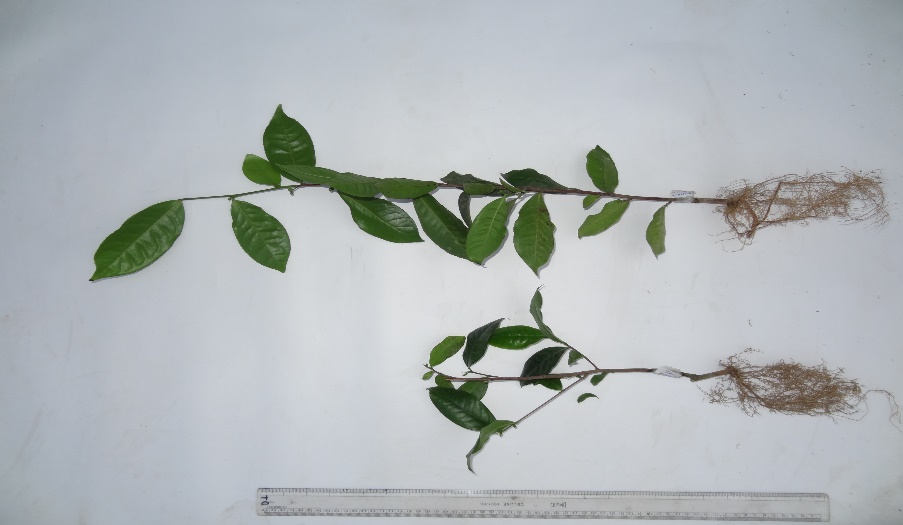 Supplementary figure 5| Fold change analysis of tea clones TV1, TV9, TV18 and TV22 treated with endophytic actinobacterial strains.Tea clone TV1Treatment 1 (Strain SA1)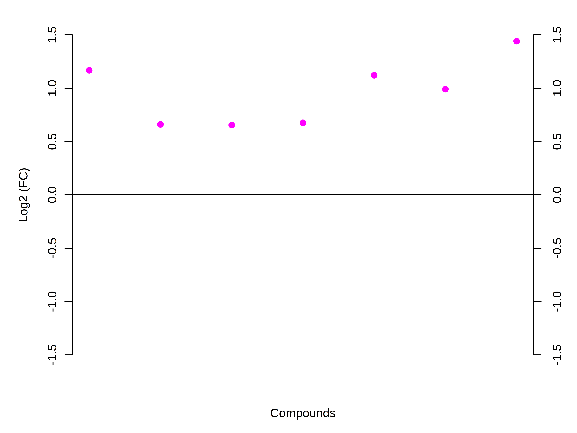 Treatment 2 (Strain T1LA3)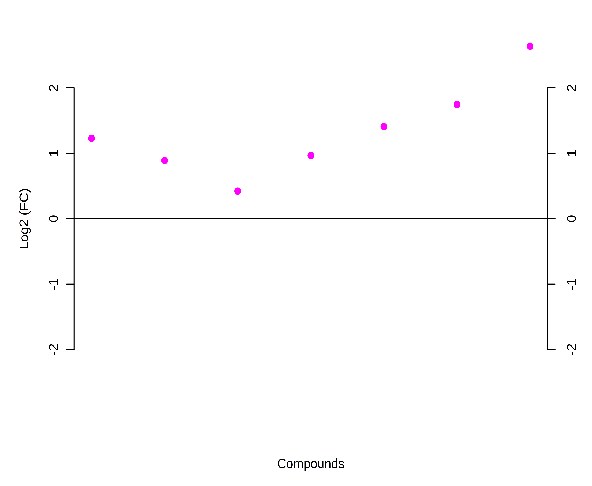 Treatment 3 (Strain SA14)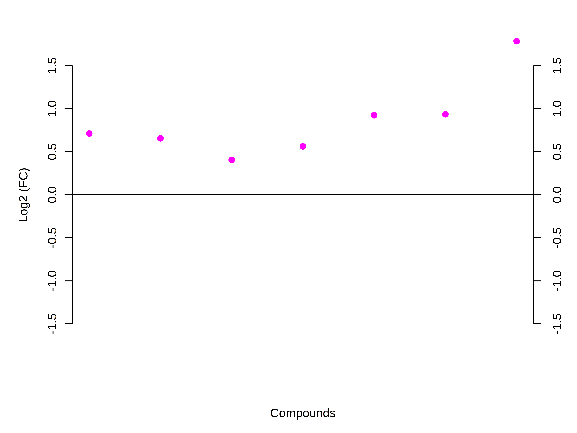 Treatment 4 (SA1+T1LA3+SA14)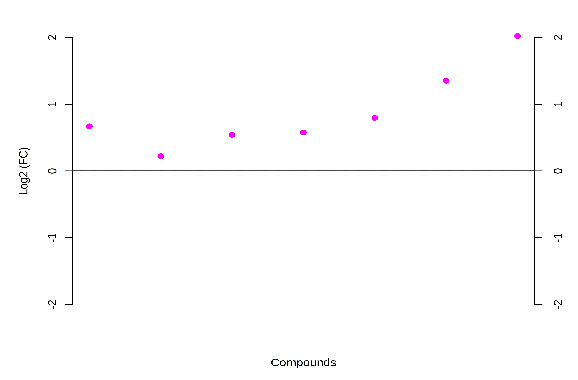 Tea clone TV9(e)Treatment 1 (Strain SA1)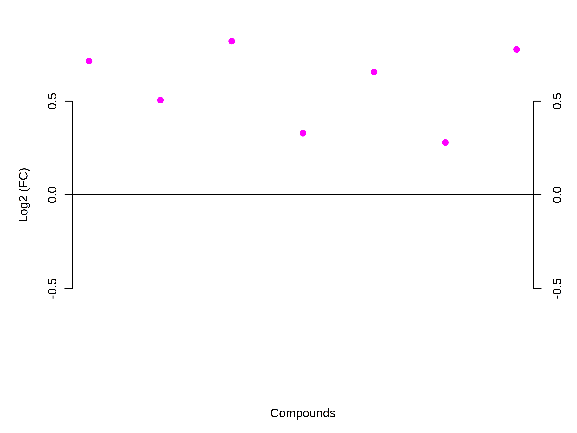 (f)Treatment 2 (Strain T1LA3)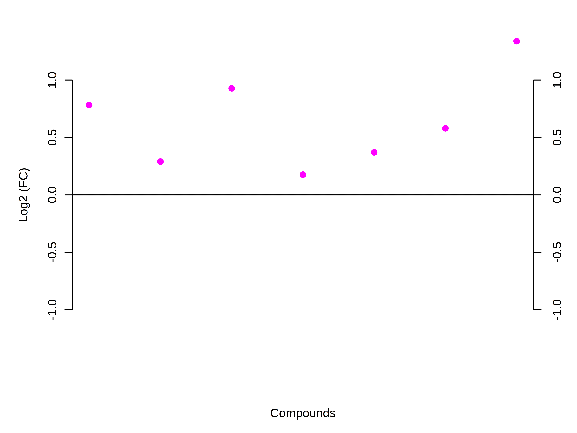 (g) Treatment 3 (Strain SA14)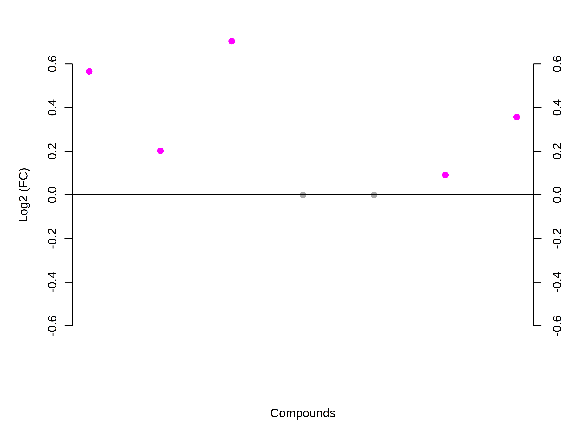 (h) Treatment 4 (SA1+T1LA3+SA14)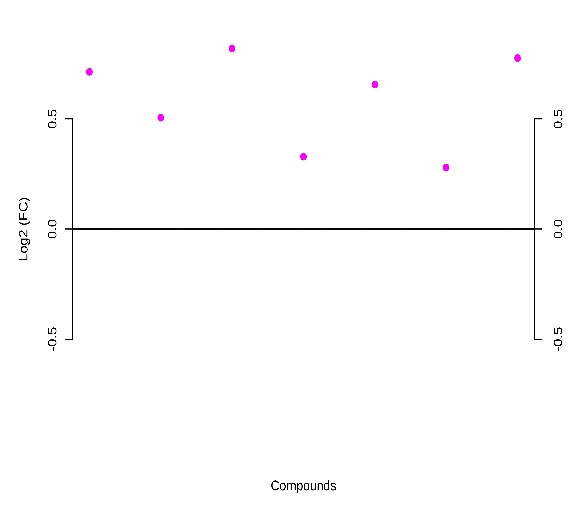 Tea clone TV 18(i) Treatment 1 (Strain SA1)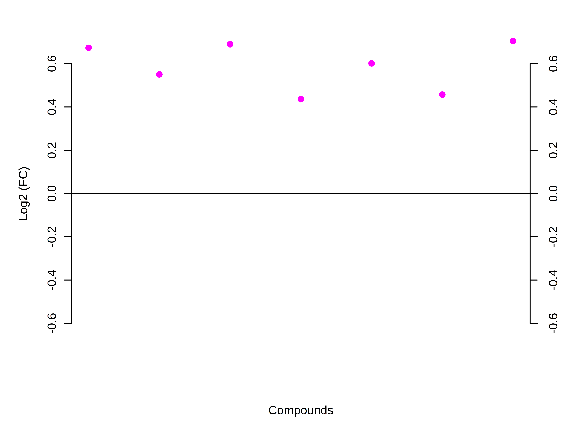 (j) Treatment 2 (Strain T1LA3)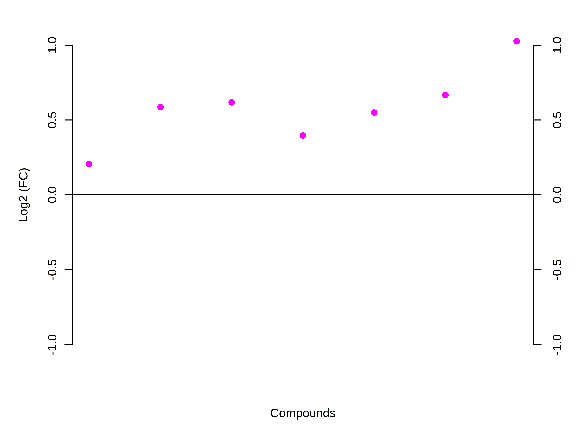 (k) Treatment 3 (Strain SA14)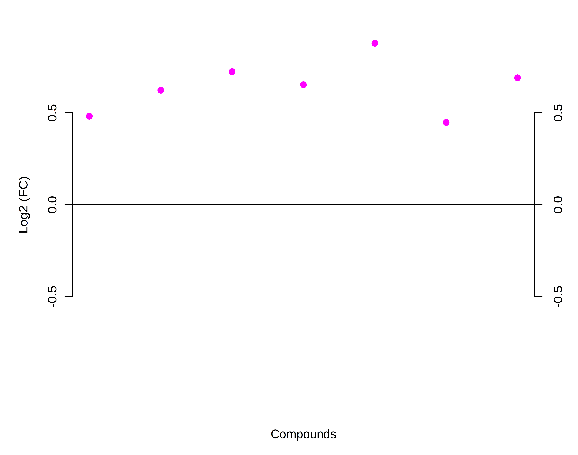 (l) Treatment 4 (SA1+T1LA3+SA14)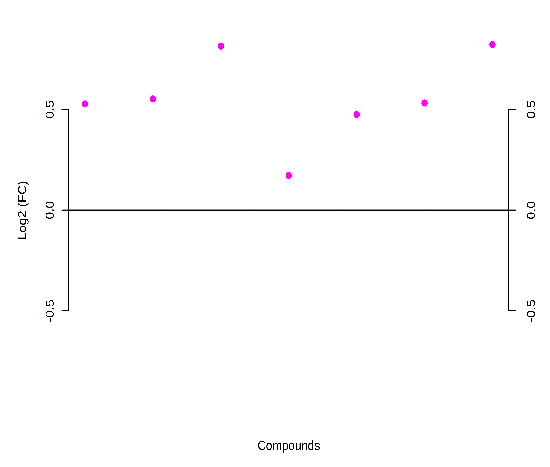 Tea clone TV 22(m) Treatment 1 (Strain SA1)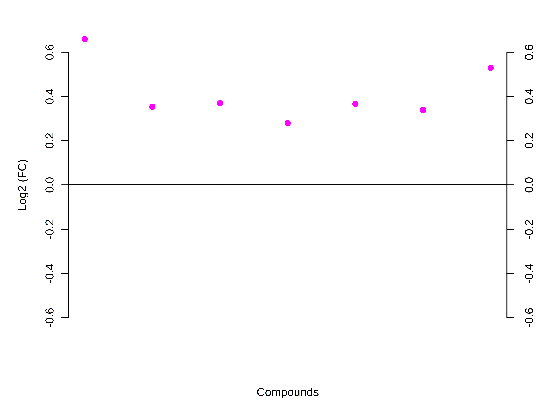 (n) Treatment 2 (Strain T1LA3)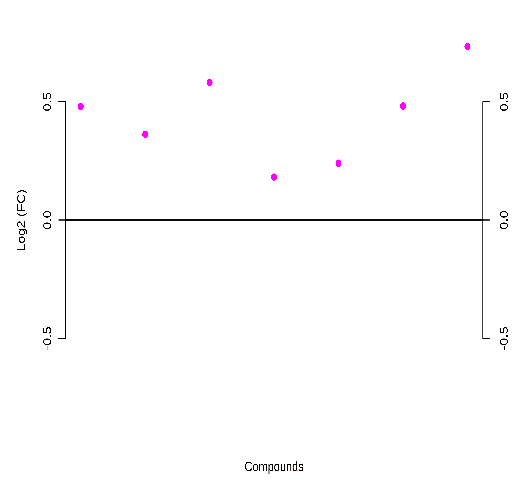 (o) Treatment 3 (Strain SA14)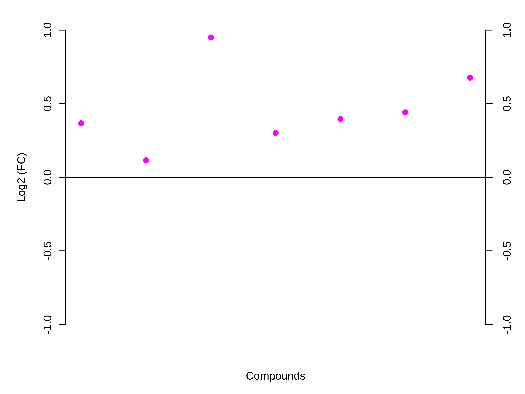 (p) Treatment 4 (SA1+T1LA3+SA14)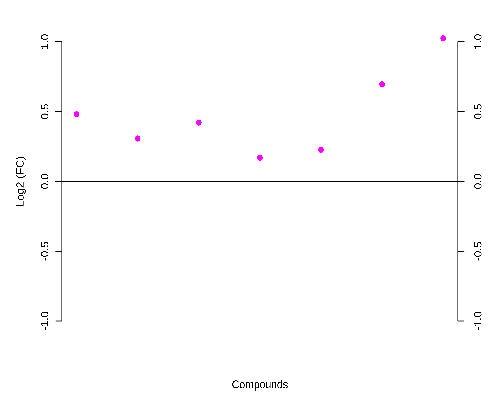 Note: In all figures the red dots represent parameters above the threshold and Important features selected by fold change analysis with threshold 1. The values are on log scale, so that both up-regulated and down regulated parameters can be plotted in a symmetrical waySupplementary table 1| Solubilization of inorganic phosphate in liquid Pikovskaya’s medium with different initial values of pH for endophytic actinobacteria isolates obtained from Camellia spp., after 6 days of incubation at 28 °CSupplementary table 2| Soil chemical parameters Tea clone TV1  Tea clone TV9Tea clone TV18Tea clone TV22Fold Changelog2(FC)Root dry weight2.71431.4406No. of leaves2.24591.1673Shoot dry weight2.17431.1206Root fresh weight1.98720.99072Shoot Fresh weight1.59760.67591Shoot height1.58030.66021Root length1.57380.65425Fold Changelog2(FC)Root dry weight6.21982.6369Root fresh weight3.35041.7443Shoot dry weight2.65141.4067No. of leaves2.34431.2291Shoot Fresh weight1.95380.96626Shoot height1.85230.88932Root length1.33930.42149Fold Changelog2(FC)Root dry weight3.45051.7868Root fresh weight1.91450.93699Shoot dry weight1.89910.9253No. of leaves1.63930.71312Shoot height1.57720.65739Shoot Fresh weight1.47770.56339Root length1.32550.40656Fold Changelog2(FC)Root dry weight4.05492.0197Root fresh weight2.55131.3512Shoot dry weight1.73390.79406No. of leaves1.59020.66918Shoot Fresh weight1.49140.5767Root length1.45520.54119Shoot height1.16620.22176Fold Changelog2(FC)Root length1.76530.81991Root dry weight1.71210.77578No. of leaves1.640.7137Shoot dry weight1.57550.65578Shoot height1.41960.50553Shoot Fresh weight1.25580.32857Root fresh weight1.21350.27922Fold Changelog2(FC)Root dry weight2.53031.3393Root length1.90260.92799No. of leaves1.720.78241Root fresh weight1.49480.57994Shoot dry weight1.29250.37011Shoot height1.22260.28995Shoot Fresh weight1.130.1763Fold Changelog2(FC)Root length1.62920.70418No. of leaves1.480.5656Root dry weight1.28030.35649Shoot height1.14990.20153Root fresh weight1.06510.090995Fold Changelog2(FC)Root length1.76530.81991Root dry weight1.71210.77578No. of leaves1.640.7137Shoot dry weight1.57550.65578Shoot height1.41960.50553Shoot Fresh weight1.25580.32857Root fresh weight1.21350.27922Fold Changelog2(FC)Root dry weight1.63050.70532Root length1.61280.68952No. of leaves1.59460.67319Shoot dry weight1.51710.60133Shoot height1.46450.55041Root fresh weight1.37280.45708Shoot Fresh weight1.35280.43594Fold Changelog2(FC)Root dry weight2.03731.0267Root fresh weight1.58780.66704Root length1.53480.61808Shoot height1.50150.58645Shoot dry weight1.46390.5498Shoot Fresh weight1.31650.39668No. of leaves1.15320.20558Fold Changelog2(FC)Shoot dry weight1.83840.87845Root length1.65170.72396Root dry weight1.61360.69025Shoot Fresh weight1.5720.65259Shoot height1.54010.62305No. of leaves1.39640.48171Root fresh weight1.36380.44763Fold Changelog2(FC)Root dry weight1.76950.82333Root length1.75910.81488Shoot height1.46660.55244Root fresh weight1.44620.5323No. of leaves1.44140.52751Shoot dry weight1.38970.47481Shoot Fresh weight1.12710.17263Fold Changelog2(FC)No. of leaves1.57890.65896Root dry weight1.44290.52893Root length1.29180.36935Shoot dry weight1.28880.36601Shoot height1.27770.35357Root fresh weight1.2650.33909Shoot Fresh weight1.21340.27905Fold Changelog2(FC)Root dry weight1.66290.73366Root length1.49640.58147Root fresh weight1.39660.4819No. of leaves1.39470.47999Shoot height1.28560.36248Shoot dry weight1.18130.24033Shoot Fresh weight1.13390.18134Fold Changelog2(FC)Root length1.9310.94934Root dry weight1.59710.67549Root fresh weight1.35730.4407Shoot dry weight1.31490.39495No. of leaves1.28950.36678Shoot Fresh weight1.23270.30181Shoot height1.08370.11598Fold Changelog2(FC)Root dry weight2.03431.0245Root fresh weight1.61880.69493No. of leaves1.39470.47999Root length1.3390.42114Shoot height1.2370.30683Shoot dry weight1.1690.22524Shoot Fresh weight1.12490.16974Sl. No.Isolate codepH 6.0pH 7.0pH 8.01SA147.0 ± 6.0 104.6 ± 10.749.0 ± 11.02SA14149.1 ± 9.4223.3 ± 14.386.8 ± 7.33S85118.3 ± 17.3164.0 ± 14.092.6 ± 8.4Soil ParametersControl SA1T1LA3 SA14SA1+T1LA3+SA14Potassium (as K), % by mass 0.0320.0270.0210.0330.029Organic Matter, % by mass 0.550.460.460.550.55Total Phosphorus (as P), % by mass 0.0650.190.0170.0290.029Available Phosphorus (as P), % by mass0.0210.0260.0090.0070.007Total Nitrogen (as N), % by mass0.080.0280.10.090.09Available Nitrogen (as N), % by mass 0.0110.010.020.0160.014Sulphur (as So₄), % by mass 0.0960.150.0730.60.21Calcium (as Ca) * % by mass ND (DL=0.001)ND (DL=0.001)ND (DL=0.001)ND (DL=0.001)ND (DL=0.001)Magnesium (as Mg) *, % by mass0.140.30.110.120.1Water Holding Capacity*, % by mass 48.1839.7540.3345.938.33Manganese (as Mn) *, mg/kg 159.28141.97163.59149.57140.5Iron (as Fe) *, mg/kg 64.661.1572.4569.0764.29Copper (as Cu) *, mg/kg2.572.922.872.962.69Zinc (as Zn) *, mg/kg 16.0417.8919.1216.2816.41Molybdenum (as Mo) *, mg/kg 1.23ND (DL=0.25)ND (DL=0.25)ND (DL=0.25)ND (DL=0.25)Boron (as B) *, mg/kg 1.5912.861.231.151.13Soil parametersControlSA1T1LA3 SA14SA1+T1LA3+SA14Potassium (as K), % by mass 0.0440.0440.0470.0510.055Organic Matter, % by mass 0.910.550.680.90.92Total Phosphorus (as P), % by mass 0.0310.120.0370.0440.039Available Phosphorus (as P), % by mass0.0110.0360.0080.0060.009Total Nitrogen (as N), % by mass0.160.050.170.150.16Available Nitrogen (as N), % by mass 0.036ND(DL=0.001)0.0220.0620.071Sulphur (as So₄), % by mass 0.180.210.290.480.31Calcium (as Ca)* % by mass ND (DL=0.001)ND (DL=0.001)ND (DL=0.001)ND (DL=0.001)ND (DL=0.001)Magnesium (as Mg)*, % by mass0.130.130.140.130.12Water Holding Capacity*, % by mass 42.1839.3248.1845.5546.3Manganese (as Mn)*, mg/kg 97.01119.364.616.1610.16Iron (as Fe)*, mg/kg 64.6861.342.383.27.11Copper (as Cu)*, mg/kg3.292.65ND(DL=1.0)ND(DL=1.0)ND(DL=1.0)Zinc (as Zn)*, mg/kg 19.0416.52ND(DL=1.0)ND (DL=1.0)ND (DL=1.0)Molybdenum (as Mo)*, mg/kg ND (DL=0.25)ND (DL=0.25)ND (DL=0.25)ND (DL=0.25)ND (DL=0.25)Boron (as B)*, mg/kg 1.86ND(DL=1.0)ND(DL=1.0)ND (DL=0.25)ND (DL=0.25)Soil parametersControlSA1T1LA3 SA14SA1+T1LA3+SA14Potassium (as K), % by mass 0.0170.0210.020.020.031Organic Matter, % by mass 0.460.690.420.430.42Total Phosphorus (as P), % by mass 0.0170.030.140.160.12Available Phosphorus (as P), % by mass0.008ND(DL=0.001)0.030.0290.037Total Nitrogen (as N), % by mass0.110.140.150.150.11Available Nitrogen (as N), % by mass 0.0360.0420.050.060.061Sulphur (as So₄), % by mass 0.10.0650.0910.0960.13Calcium (as Ca)* % by mass ND (DL=0.001)ND (DL=0.001)ND (DL=0.001)ND (DL=0.001)ND (DL=0.001)Magnesium (as Mg)*, % by mass0.140.140.110.130.12Water Holding Capacity*, % by mass 44.5244.4941.9243.9745.32Manganese (as Mn)*, mg/kg 46.47ND (DL=1.0)ND (DL=1.0)ND (DL=1.0)Iron (as Fe)*, mg/kg ND(DL=5.0)ND(DL=5.0)ND(DL=5.0)ND(DL=5.0)ND(DL=5.0)Copper (as Cu)*, mg/kgND(DL=1.0)ND(DL=1.0)ND(DL=1.0)ND(DL=1.0)ND(DL=1.0)Zinc (as Zn)*, mg/kg ND(DL=1.0)ND(DL=1.0)ND(DL=1.0)ND(DL=1.0)ND(DL=1.0)Molybdenum (as Mo)*, mg/kg ND (DL=0.25)ND (DL=0.25)ND (DL=0.25)ND (DL=0.25)ND (DL=0.25)Boron (as B)*, mg/kg ND(DL=1.0)ND(DL=1.0)ND(DL=1.0)ND(DL=1.0)ND(DL=1.0)Soil parametersControlSA1T1LA3 SA14SA1+T1LA3+SA14Potassium (as K), % by mass 0.040.020.0220.020.043Organic Matter, % by mass 0.690.510.630.610.74Total Phosphorus (as P), % by mass 0.160.180.0380.0970.03Available Phosphorus (as P), % by mass0.0240.0290.0090.030.007Total Nitrogen (as N), % by mass0.160.150.130.120.17Available Nitrogen (as N), % by mass 0.070.080.070.080.06Sulphur (as So₄), % by mass 0.0850.0680.220.0760.18Calcium (as Ca)* % by mass ND (DL=0.001)ND (DL=0.001)ND (DL=0.001)ND (DL=0.001)ND (DL=0.001)Magnesium (as Mg)*, % by mass0.110.130.030.140.14Water Holding Capacity*, % by mass 42.4142.4339.9542.7943.76Manganese (as Mn)*, mg/kg ND (DL=1.0)3.113.711.51.56Iron (as Fe)*, mg/kg ND(DL=5.0)ND(DL=5.0)ND(DL=5.0)ND(DL=5.0)ND(DL=5.0)Copper (as Cu)*, mg/kgND(DL=1.0)ND(DL=1.0)ND(DL=1.0)ND(DL=1.0)ND(DL=1.0)Zinc (as Zn)*, mg/kg ND(DL=1.0)ND(DL=1.0)ND(DL=1.0)ND(DL=1.0)ND(DL=1.0)Molybdenum (as Mo)*, mg/kg ND (DL=0.25)ND (DL=0.25)ND (DL=0.25)ND (DL=0.25)ND (DL=0.25)Boron (as B)*, mg/kg ND(DL=1.0)ND(DL=1.0)ND(DL=1.0)ND(DL=1.0)ND(DL=1.0)